              HOSTINEC DRAHOUŠ ZVE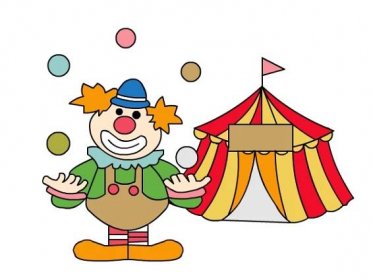                 NA DIVADÉLKO PRO DĚTI                                                            CIRKOUSÍČEK ANEB CIKRUS UŠITÝ ZE SAMÝCH MALÝCH KOUSÍČKŮ. MŮŽETE V NĚM SPATŘIT VELRYBU BUBLIBU, TANČÍCÍHO PŠTROSA ALBERTA, HROCHA HUBERTA, HROZIVÉHO LVA RUDOLFA, UPOVÍDANÉHO PAPOUŠKA MILOUŠKA A MNOHÁ JINÁ ZVÍŘÁTKA                                     HRAJE  DIVADLO NÁNA                                               V SOBOTU 4.ČERVNA                     OD 15 HODIN                           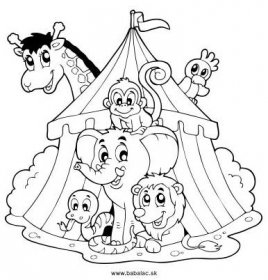 VSTUP 40,-Kč/osoba                                                                                                                 DLE POČASÍ HRAJEME                                         NA SÁLE, ČI ZAHRADĚ